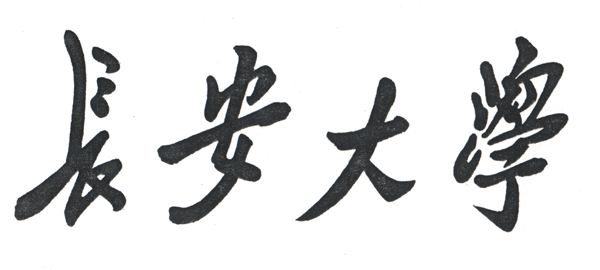 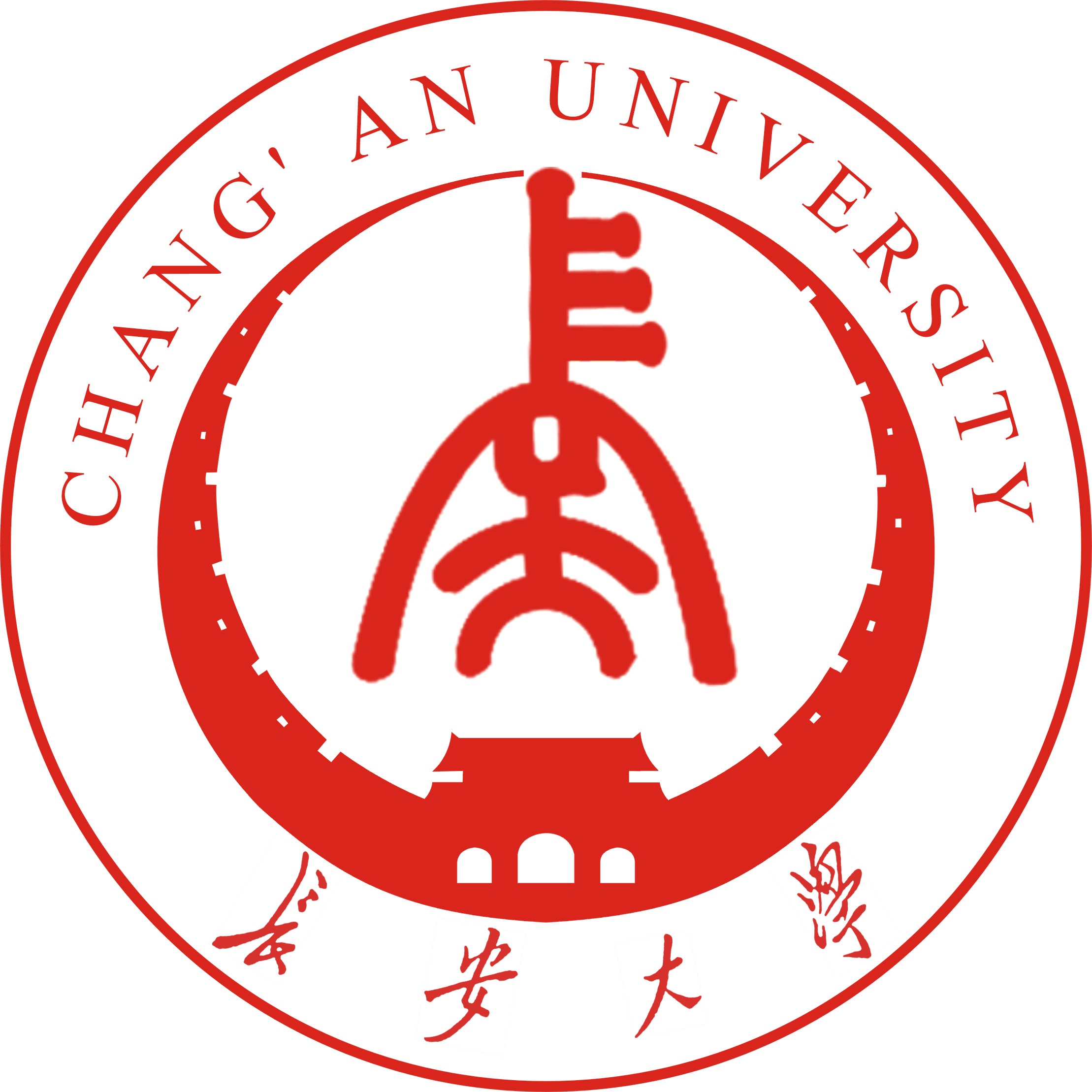 长安大学第十三届“挑战杯”大学生课外学术科技作品竞赛作品申报书    作品名称：                                   所在院(系)：                                 申报者姓名：                                  类别：□自然科学类学术论文			             □哲学社会科学类社会调查报告和学术论文    □科技发明制作A类               □科技发明制作B类类型：□个人项目                 □集体项目第十三届“挑战杯”大学生课外学术科技作品竞赛组委会2022年5月说      明1．申报者应在认真阅读此说明各项内容后按要求详细填写。2.申报者在填写本立项书时首先根据个人项目或集体项目填写A1或A2表，然后根据作品类别（自然科学类学术论文、哲学社会科学类社会调查报告和学术论文、科技发明制作）分别填写B1、B2或B3表。所有申报者可根据情况填写C、D表，不填写则删去。3．表内项目填写时一律打印，字迹要端正、清楚，此申报书可复制。4．学术论文、社会调查报告及所附的有关材料必须是中文（若是外文，请附中文本），请以4号楷体打印在A4纸上。5．其他参赛事宜请向各院系竞赛组织协调机构咨询。 注：申报书填写完成后需删除此页及每页页首说明部分A1．申报者情况（个人项目）说明：必须由申报者本人按要求填写，申报者情况栏内必须填写个人作品的第一作者（承担申报作品60%以上的工作者）；A2申报者情况（集体项目）说明：1．必须由申报者本人按要求填写；2．申报者代表必须是作者中学历最高者，其余作者按学历高低排列；若学历相同需按对项目贡献大小排列。B1．申报立项作品情况（自然科学类学术论文）说明：1．必须由申报者本人填写；2．作品分类请按作品的学术方向或所涉及的主要学科领域填写；3．硕士研究生、博士研究生作品不在此列。B2．申报作品情况（哲学社会科学类社会调查报告和学术论文）说明：必须由申报者本人填写；B3．申报作品情况（科技发明制作）说明：    1．必须由申报者本人填写；2．作品分类请按照作品发明点或创新点所在类别填报。C.当前国内外同类课题研究水平概述    说明：1.申报者可根据作品类别和情况填写；          2.填写此栏有助于评审。D.推荐者情况及对作品的说明说明：1．由推荐者本人填写；  2．推荐者必须具有高级专业技术职称，并是与申报作品     相同或相关领域的专家学者或专业技术人员（教研组     集体推荐亦可）；  3．推荐者填写此部分，即视为同意推荐；申报者情况姓名性别出生年月申报者情况学院专业申报者情况现学历年级学制   年入学时间申报者情况作品名称申报者情况手机邮箱合作者情况姓名性别年龄学历专业专业联系方式联系方式合作者情况合作者情况指导教师姓名学院学院职称研究领域研究领域联系方式联系方式指导教师作品经费预算及用途（完成作品经费以自筹为主，学校将酌情评审资助。本栏应当包含：自筹经费保障说明，花销用途和分期花销计划，可另附页）（完成作品经费以自筹为主，学校将酌情评审资助。本栏应当包含：自筹经费保障说明，花销用途和分期花销计划，可另附页）（完成作品经费以自筹为主，学校将酌情评审资助。本栏应当包含：自筹经费保障说明，花销用途和分期花销计划，可另附页）（完成作品经费以自筹为主，学校将酌情评审资助。本栏应当包含：自筹经费保障说明，花销用途和分期花销计划，可另附页）（完成作品经费以自筹为主，学校将酌情评审资助。本栏应当包含：自筹经费保障说明，花销用途和分期花销计划，可另附页）（完成作品经费以自筹为主，学校将酌情评审资助。本栏应当包含：自筹经费保障说明，花销用途和分期花销计划，可另附页）（完成作品经费以自筹为主，学校将酌情评审资助。本栏应当包含：自筹经费保障说明，花销用途和分期花销计划，可另附页）（完成作品经费以自筹为主，学校将酌情评审资助。本栏应当包含：自筹经费保障说明，花销用途和分期花销计划，可另附页）申报者情况姓名性别出生年月申报者情况学院专业申报者情况现学历年级学制年入学时间申报者情况作品名称申报者情况手机邮箱其他作者情况姓名性别年级学院课题分工课题分工联系方式联系方式其他作者情况其他作者情况指导教师姓名学院学院职称研究领域研究领域联系方式联系方式指导教师作品经费预算及用途（完成作品经费以自筹为主，学校将酌情评审资助。本栏应当包含：自筹经费保障说明，花销用途和分期花销计划，可另附页）（完成作品经费以自筹为主，学校将酌情评审资助。本栏应当包含：自筹经费保障说明，花销用途和分期花销计划，可另附页）（完成作品经费以自筹为主，学校将酌情评审资助。本栏应当包含：自筹经费保障说明，花销用途和分期花销计划，可另附页）（完成作品经费以自筹为主，学校将酌情评审资助。本栏应当包含：自筹经费保障说明，花销用途和分期花销计划，可另附页）（完成作品经费以自筹为主，学校将酌情评审资助。本栏应当包含：自筹经费保障说明，花销用途和分期花销计划，可另附页）（完成作品经费以自筹为主，学校将酌情评审资助。本栏应当包含：自筹经费保障说明，花销用途和分期花销计划，可另附页）（完成作品经费以自筹为主，学校将酌情评审资助。本栏应当包含：自筹经费保障说明，花销用途和分期花销计划，可另附页）（完成作品经费以自筹为主，学校将酌情评审资助。本栏应当包含：自筹经费保障说明，花销用途和分期花销计划，可另附页）作品全称作品分类（  ）A．机械与控制（包括机械、仪器仪表、自动化控制、工程、交通、建筑等）B．信息技术（包括计算机、电信、通讯、电子等）C．数理（包括数学、物理、地球与空间科学等）D．生命科学（包括生物、农学、药学、医学、健康、卫生、食品等）E．能源化工（包括能源、材料、石油、化学、化工、生态、环保等）作品分类的理论依据作品研究的目的和基本思路研究过程设计（时间阶段	、研究内容、研究目标、成果形式）作品的科学性、先进性及独特之处作品的实际应用价值和现实意义学术论文文摘指导教师推荐意见（手写）签名： 年  月  日 院系意见签章:           年   月   日 作品全称作品所属领  域（  ）A哲学  B经济  C社会  D法律  E教育  F管理作品撰写的目的和基本思路研究过程设计（时间阶段	、研究内容、研究目标、成果形式）作品的科学性、先进性及独特之处作品的实际应用价值和现实指导意义作品摘要拟采用调查方式□走访  □问卷  □现场采访  □人员介绍  □个别交谈□亲临实践  □会议  □图片照片  □书报刊物  □统计报表□影视资料  □文件  □集体组织  □自发  □其它指导教师推荐意见（手写）签名：年   月   日院系意见签章：           年   月  日      作品全称作品分类（  ）A．机械与控制（包括机械、仪器仪表、自动化控      制、工程、交通、建筑等）      B．信息技术（包括计算机、电信、通讯、电子等）      C．数理（包括数学、物理、地球与空间科学等）      D．生命科学（包括生物、农学、药学、医学、健      康、卫生、食品等）      E．能源化工（包括能源、材料、石油、化学、化      工、生态、环保等）作品分类的理论依据作品设计、发明的目的和基本思路，创新点，技术关键和主要技术指标作品的科学性先进性（必须说明与现有技术相比、该作品是否具有突出的实质性技术特点和显著进步。）研究过程设计（时间阶段	、研究内容、研究目标、成果形式）作品最终可展示的形式□实物、产品  □模型  □图纸  □磁盘  □现场演示  □图片  □录像  □样品使用说明及该作品的技术特点和优势，提供该作品的适应范围及推广前景的技术性说明及市场分析和经济效益预测专利申报情况□提出专利申报            申报号                            申报日期     年   月   日□已获专利权批准                批准号                               批准日期     年   月   日 □拟提出专利申请指导教师推荐意见（手写）        签名：         年   月   日             院系意见    签章：         年   月   日           推荐者情况姓  名性别年龄职称推荐者情况工作单位推荐者情况单位电话住宅电话请对申报者申报情况的真实性作出阐述请对申报者申报情况的真实性作出阐述请对作品的意义、技术水平、适用范围及推广前景作出您的评价请对作品的意义、技术水平、适用范围及推广前景作出您的评价其他说明其他说明